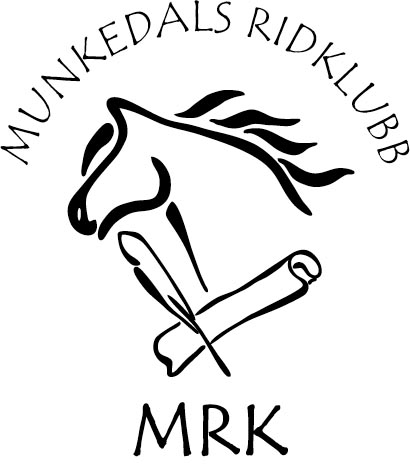 KONTROLL LISTA  FODERVÄRDSKAPDetta är en hjälplista för Er som är fodervärdar.Här kan ni kolla – om ni är osäkra på om ni gjort allt ni borde/skall…Mockning, strö, göra rent krubban . Kolla så att saltsten finns.Väg upp och lägg in ev. middags eller kvällshö samt väg upp ev. kvällshö i Ikeapåse och häng på logen.Ge/lägg in ev. kraftfoder.Göra rent vattenkoppar och hinkar samt fylla på med vatten.Ridning enligt helgbrevet. Delar du häst med någon – glöm ej att prata med denna så ni inte rider båda dagarna i ridhuset t.ex.… Fyll i hästschemat. Sköt hästen noga, visitera, rykta, kratsa hovar, borsta man och svans både före och efter ridningen. Frissera och klipp (raka) hästen enl. instruktioner från ridinstruktörerna.Göra rent borstar och hinken. Ordning i hinken. Håll namnskyltarna rena.Borsta / tvätta / torka av benskydd (även på insidan). Häng på tork när dom är rentvättade. Ibland behöver även borstar och hink tvättas.Tvätta bett, putsa och smörj sadel, träns och grimma samt ev. lädersadelgjord, hjälptyglar och svanskappa.Ev. byta schabrak, sadeljord och ev. paddar.Mocka och kratta rasthagen. All gödsel och hö ska bort varje vecka.Plocka bort alla grejer du har använt och lägg dem rengjorda på sin plats.Glöm ej mocka och sopa gången. Mocka ridhus/paddock samt ta bort gödsel från vägen.Sopa även övriga utrymmen som loge, sadelkammare, mellan stall och loge, under skottkärrorna och gödselbandet. Kratta utanför stalldörrarna.Ordning i stallet, sadelkammaren, boden och huset.